第１回エデュケーション・イン・アイルランド杯募集要項英語スピーチコンテスト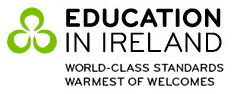 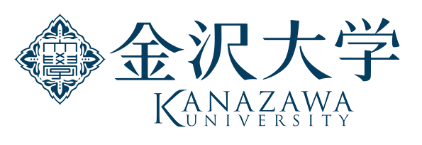 はじめに　2024年6月、エデュケーション・イン・アイルランド（Education in Ireland）と金沢大学は、第1回エデュケーション・イン・アイルランド杯を開催します。これは石川県金沢市を拠点とする全く新しい英語スピーチコンテストです。両組織は優れた教育への取り組みで知られています。このコンテストは、石川県の高校生と大学生に他に例のない機会を提供します。生徒・学生たちは、エキサイティングな環境の中で、自分の英語力を披露し、関心のあるトピックについて話し、プレゼンテーションのスキルを披露します。　エデュケーション・イン・アイルランドは、海外におけるアイルランドの高等教育機関のプロモーションを担っています。アイルランドの世界的な地位向上において重要な役割を担っており、優れた教育に対するアイルランドの名声に大きく貢献しています。エデュケーション・イン・アイルランドは、アイルランド政府高等教育・研究・イノベーション・科学大臣の権限の下、エンタープライズ・アイルランド（Enterprise Ireland）によって運営されています。 　金沢大学はグローバルな視野に立ち、常に卓越した語学力を持つ卒業生を輩出しています。金沢大学は多様な学修環境を備え、総合的な教育を実現しています。金沢大学は、エデュケーション・イン・アイルランドとの協力によるこのコンテストを通じて、言語的才能と異文化コミュニケーションの育成に貢献します。 　豊かな文化遺産と人々を歓待することで知られる国アイルランドは、日本人学生にとってますます魅力的な留学先となっています。今回のコンテストを通じて、エデュケーション・イン・アイルランドは、日本人学生にアイルランドで学ぶ素晴らしい機会を提供します。 　この言語的、文化的、そして学問的な素晴らしいイベントに、熱意ある方々のご参加をお待ちしています。金沢大学の学術的卓越性と、優れた教育の地であるアイルランドの魅力の融合を体験してください。コンテストの詳細と重要な日程名称：第1回エデュケーション・イン・アイルランド杯目的：このコンテストの目的は、石川県の学生の英語力を促進し、英語力を披露するエキサイティングな機会を提供することです。さらに、石川県の学生にアイルランドでの素晴らしい留学の機会を紹介することをも目的としています。主催者：エデュケーション・イン・アイルランド、金沢大学 部門高校生（全学年対象。高専の1～3年生を含みます。）大学生（学部・大学院を問わず応募可。高専の4, 5年生及び専攻科学生を含みます。）参加資格 最終選考会開催時（2024年6月23日）に石川県の高校または大学に在学している者は応募できる。石川県外に居住し、石川県内の学校・大学に在学する学生も応募できる。 最終選考会開催時（2024年6月23日）に石川県の高校または大学に在学していない学生は応募できない。 応募するすべての学生は、予選を通過した場合に、最終選考会（2024年6月23日）に対面で参加できなければなりません。 選考の回数：2回 予選：提出された原稿・音声ファイル最終選考：金沢大学での対面でのスピーチ 予選のスケジュール予選応募期間：2024年4月1日午前9時から4月26日午後5時まで 予選結果発表：2024年5月中旬 結果にかかわらず、応募者全員に予選の結果をEメールで通知します。 最終選考日：2024年6月23日（日）最終選考参加予定者数：16名（高校部門）、16名（大学部門）最終選考の会場：金沢大学 後援：本コンテストは、在日アイルランド大使館、エメラルド・カルチュラル・インスティテュート、コーク大学、グリフィス・カレッジ、ICDLが後援しています。 スピーチの条件と評価プロセススピーチの長さ高校生部門：2分以上3分未満大学生部門：3分以上4分未満 (注：上記の時間にはタイトル、学校名、その他個人の情報の発言時間を含みません）。 スピーチのテーマ 今年のコンテストのテーマは「志」（aspiration）です。 このテーマについて、創造的・独創的な視点を含むスピーチをすることが奨励され、そのようなスピーチには加点されます。 応募者は「志」のテーマの枠内で自分にとって重要で関心のあるテーマを選んでください。たとえば、伝統と現代、家族、友情、スポーツ、キャリア、旅行、学問などです。 スピーチの内容が「志」のテーマに沿っているかどうかは、応募者の責任において判断してください。 注：金沢大学の将来ビジョン「志」については、大学のウェブサイトをご覧ください： https://www.kanazawa-u.ac.jp/e/about-ku/vision評価基準予選：原稿と音声ファイルを審査します。審査員は、金沢大学、エメラルド・カルチュラル・インスティテュート、コーク大学、グリフィス・カレッジのメンバーで構成されます。 最終選考：英文法、発音、プレゼンテーションの能力を評価するだけでなく、スピーチの構成、プレゼンテーションの説得力、内容の独創性（「志」という全体テーマの枠内での）も考慮されます。さらに参加者は、両部門とも、スピーチの最後に1人の審査員から1つの質問を受けます。この質問は参加者のスピーチに関連したものです。その回答は、上記の評価と合わせて、参加者のパフォーマンスを総合的に評価するために使用されます。 注意：参加者は原稿を一字一句覚えて読む必要はありません。参加者は、提出原稿の流れに沿って、自然で自由な話し方で話すことが積極的に奨励されます。賞 賞は予告なく変更される場合があります。各部門優勝者への賞： 高校生部門賞 高校生部門の優勝者には、エメラルド・カルチュラル・インスティテュートから賞が授与されます。この賞により、優勝者はエメラルド・カルチュラル・インスティテュートのダブリン・キャンパスで2週間学ぶことができます。この賞は、授業料とホームステイの費用を全額カバーします。日本・アイルランド間の交通費は含まれません。この賞の受賞者は、すべての旅費を自己負担しなければなりません。受賞者が2024年にアイルランドに渡航できない場合、2025年にこの賞を請求することができます。 大学生部門賞 大学生部門の優勝者にはコーク・カレッジから賞が授与されます。この賞により、優勝者はコーク・カレッジで4週間学ぶことができます。賞には4週間分の宿泊費も含まれます。この賞は、授業料と滞在費を全額カバーします。日本・アイルランド間の交通費は含まれません。本賞の受賞者は、すべての旅費を自己負担しなければなりません。受賞者が2024年にアイルランドに渡航できない場合、2025年にこの賞を請求することができます。 大学生部門準優勝者等への賞： 準優勝 大学生部門の準優勝者には、グリフィス・カレッジから賞が授与されます。この賞により、準優勝者はグリフィス・カレッジのダブリン・キャンパスで4週間学ぶことができます。この賞は、授業料とホームステイの費用を全額カバーします。日本・アイルランド間の交通費は含まれません。この賞の受賞者は、すべての旅費を自己負担しなければなりません。受賞者が2024年にアイルランドに渡航できない場合、2025年にこの賞を請求することができます。 本賞の受賞者は、18歳になってから本賞を請求することができます。 3位入賞 大学生部門の3位入賞者には、グリフィス・カレッジから賞が授与されます。この賞により、3位入賞者はグリフィス・カレッジのコーク・キャンパスまたはリムリック・キャンパス（詳細未定）で4週間学ぶことができ、対応する4週間の滞在費も含まれます。この賞は、授業料と滞在費を全額カバーします。日本・アイルランド間の交通費は含まれません。この賞の受賞者は、すべての旅費を自己負担しなければなりません。受賞者が2024年にアイルランドに渡航できない場合、2025年にこの賞を請求することができます。  本賞の受賞者は、18歳になってから本賞を請求することができます。 ICDL は各カテゴリーの優勝者、準優勝者および3位入賞者に副賞を授与する予定です。副賞の詳細、および副賞を授与される準優勝者の人数については、いずれも本選前に決定されます。 最終選考に進出した参加者全員に参加証が授与されます。追加の賞品が、最終選考前、または最終選考中に決定される場合があります。応募方法　本コンテストへの参加を希望する高校生および大学生は、以下の応募方法に従い、指定された期日までに応募してください。 提出手続き所定の「Education in Ireland Cup - Application Form」（大学留学 - アイルランド政府商務庁 (enterprise-ireland.or.jp)からダウンロード可能）に記入する。 スピーチ原稿を用意する：以下について細心の注意を払ってください： MicrosoftのWordファイルを使い、横書きでA4サイズを使用する。 参加者の氏名、学校・大学名、学年は原稿内のどこにも記載しない。原稿データをMicrosoft Word（doc./docx.）ファイルに保存する。 原稿のタイトルをファイル名として使用する（例：Shared Irish and Japanese Aspirations.doc）。  音声ファイルを準備する： 音声は参加者によって記録されなければなりません。 参加者は、スマートフォン、タブレット、またはパソコンの内蔵ボイスレコーダーアプリを使ってスピーチを録音する。音声ファイルはmp3、m4aまたはwav形式で保存してください。Eメールに添付可能であれば、録音機器は問いません。 タイトル、参加者名、学校名、学年は録音に含めない。 原稿のタイトルをファイル名として使用する（上記参照）。 ファイル名に名前や学校名などを含めない。 録音後は、必ず録音した音声を聞いて、音声が明瞭に聞き取れることを確認する。 提出方法の詳細(1.A)、(1.B)、(1.C)のすべての項目が完了していることを確認し、期限までにEメールで提出してください。大学生は各自で出願してください。高校生は自分で申請を提出する（この方法が望ましいです）か、学校に申請提出の代行を依頼してください。 複数の申請を提出する学校は、一度に1通（１人分）の申請を提出してください。1通のEメールで複数の申請を提出しようとすると、サイズが大きすぎるため、主催者のEメール・サーバーによってEメールが自動的にブロックされる場合があります。 提出はEメールのみ。応募書類に不備がある場合、または提出が遅れた場合は、自動的に失格となります。最終選考に合格した応募者：スピーチのテーマ、全体的な内容、構成が変わらない限り、台本の文言に若干の変更を加えることができます（5月中旬から6月23日の間に）。変更は最小限でなければなりません。これらの変更はコンテスト主催者に報告する必要はありません。タイトルは変更できませんのでご注意ください。提出期限 2024年4月26日（金）午後5時（日本時間）この締切日以降に受領された申請書は、理由の如何を問わず受理されません。 提出先 電子メール（EducationinIrelandCup@enterprise-ireland.com）に送信してください。 メールのタイトルを「Application for Education in Ireland Cup」としてください。  Application Form、スピーチ原稿及び音声ファイルを必ずメールに添付してください。 連絡先お問い合わせは以下のメールアドレスまで： 英語でのお問い合わせ エデュケーション・イン・アイルランドジョナサン・ケリー EducationinIrelandCup@enterprise-ireland.com. 日本語でのお問い合わせ金沢大学　足立英彦 hadachi@staff.kanazawa-u.ac.jp
（EducationinIrelandCup@enterprise-ireland.comへ同報（Cc）して下さい。）文書の終わり